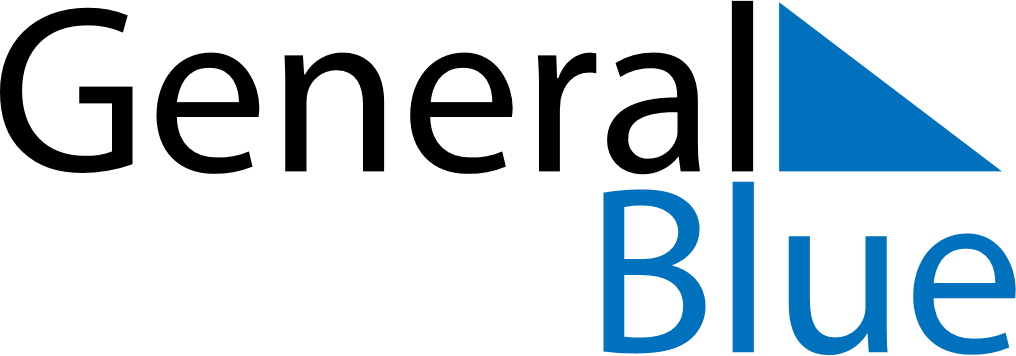 Weekly CalendarMay 15, 2023 - May 21, 2023Weekly CalendarMay 15, 2023 - May 21, 2023Weekly CalendarMay 15, 2023 - May 21, 2023Weekly CalendarMay 15, 2023 - May 21, 2023Weekly CalendarMay 15, 2023 - May 21, 2023Weekly CalendarMay 15, 2023 - May 21, 2023MONDAYMay 15TUESDAYMay 16TUESDAYMay 16WEDNESDAYMay 17THURSDAYMay 18FRIDAYMay 19SATURDAYMay 20SUNDAYMay 21